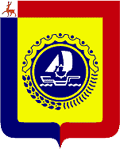 Управление народного образования администрации городского округа город Бор Нижегородской областиЛенина ул., д. 130, Бор г., Нижегородская область, 606440 тел.(83159) 2-17-87,факс 2-17-87, e-mail: boryno@yandex.ruУважаемые руководители!На основании письма Министерства образования, науки и молодежной политики Нижегородской области от 18.05.2018 № 316-01-100/2025 управление народного образования информирует Вас о том,  что в рамках реализации рекомендаций парламентских слушаний "Актуальные вопросы обеспечения безопасности и развития детей в информационном пространстве", которые прошли в Совете Федерации Федерального Собрания Российской Федерации (далее - Совет Федерации) 17 апреля 2017 г., Временной комиссией Совета Федерации были разработаны методические рекомендации о размещении на информационных стендах, официальных интернет-сайтах и других информационных ресурсах образовательных организаций, информации о безопасном поведении и использовании сети "Интернет" (далее - Методические рекомендации).Методические рекомендации подготовлены с учетом имеющегося опыта размещения информации на сайтах общеобразовательных организаций, портала "Светлячок" и Следственного комитета Российской Федерации; актуальности и важности работы с педагогическими работниками, обучающимися и их родителями (законными представителями); необходимости размещения информации нормативно-правового характера, посвященной безопасному и развивающему использованию сети "Интернет".В Методических рекомендациях представлены сведения о возможности использования информационных стендов, официальных Интернет-ресурсов и средств массовой информации, ориентированных на образовательные организации; рекомендуемые памятки и информация к размещению или публикации.Данные методические рекомендации опубликованы на сайте Экспертного совета по информатизации системы образования и воспитания при Временной комиссии Совета Федерации по развитию информационного общества https://www.единыйурок.рф (раздел "Проекты", подраздел "Популяризация культуры информационной безопасности").Кроме того, в целях формирования и развития информационной грамотности обучающихся образовательных организаций, в том числе по защите от информации, причиняющей вред их здоровью и развитию, федеральным государственным бюджетным образовательным учреждением высшего образования "Донской государственный технологический университет" разработано учебное пособие по медиаграмотности (далее - Пособие).Данное Пособие размещено на сайте федерального государственного бюджетного научного учреждения "Центр защиты прав и интересов детей" http://fcprc.ru/projects/internet-safety/metodicheskie-materialyi-dlya-speczialistov/   Просим довести информацию до сведения  педагогов, учащихся и их родителей (законных представителей) и учесть вышеуказанные материалы в работе с информационными ресурсами образовательной организации. Рекомендуем на своих официальных Интернет-ресурсах обеспечить функционирование самостоятельного и специализированного раздел «Информационная безопасность», в рамках которого предусмотреть размещение  информации в соответствии с методическими рекомендациями.Также в рамках реализации образовательных программ в 2018-2019 учебном году рекомендуем использовать публичные информационные ресурсы сферы культуры: Единый портал популяризации культурного наследия и традиций народов России "Культура.рф", "Виртуальный концертный зал", виртуальные экспозиции, видео-каналы и социальные сети и сервисы учреждений культуры России, просветительские информационные ресурсы и циклы передач телевидения.И.о. начальника 	Т.А. Буренина Н.В. Лушкина Н.В 9952423.05.201823.05.201823.05.2018№ 107-30-13/1043                             Руководителям ООУ                            Руководителям ООУ                            Руководителям ООУ                            Руководителям ООУна     №на     №от  ___________от  ___________Об организации работы по медиабезопасности детейОб организации работы по медиабезопасности детейОб организации работы по медиабезопасности детейОб организации работы по медиабезопасности детейОб организации работы по медиабезопасности детей